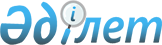 Об установлении публичного сервитута на территории Песчанского сельского округа района ТереңкөлРешение акима Песчанского сельского округа района Тереңкөл Павлодарской области от 5 ноября 2019 года № 13. Зарегистрировано Департаментом юстиции Павлодарской области 20 ноября 2019 года № 6613
      В соответствии с подпунктом 1-1) статьи 19, пунктом 4 статьи 69 Земельного кодекса Республики Казахстан от 20 июня 2003 года, подпунктом 6) пункта 1 статьи 35 Закона Республики Казахстан от 23 января 2001 года "О местном государственном управлении и самоуправлении в Республике Казахстан" аким Песчанского сельского округа РЕШИЛ:
      1. Установить публичный сервитут на территории Песчанского сельского округа района Тереңкөл без изъятия земельных участков у землепользователей согласно приложению к настоящему решению.
      2. Контроль за исполнением настоящего решения оставляю за собой.
      3. Настоящее решение вводится в действие по истечении десяти календарных дней после дня его первого официального опубликования.
					© 2012. РГП на ПХВ «Институт законодательства и правовой информации Республики Казахстан» Министерства юстиции Республики Казахстан
				
      Аким сельского округа

А. Дюсембаева
Приложение
к решению акима
Песчанского сельского
округа района Тереңкөл
от "5" ноября 2019 года № 13
№ п/п
Пользователь
Площадь, гектар
Целевое назначение
Срок эксплуатации 

(лет)
Месторасположение земельного участка
1
Акционерное общество "Казахтелеком"
0,1039
Для размещения и обслуживания кабельной канализации
10 
На территории Песчанского сельского округа